142/20Mineral Titles Act 2010NOTICE OF LAND CEASING TO BE A MINERAL TITLE AREAMineral Titles Act 2010NOTICE OF LAND CEASING TO BE A MINERAL TITLE AREATitle Type and Number:Exploration Licence 29831Area Ceased on:17 March 2020Area:4 Blocks, 13.10 km²Locality:COANJULAName of Applicant(s)/Holder(s):100% OZ URANIUM (NT) PTY LTD [ACN. 161 904 847]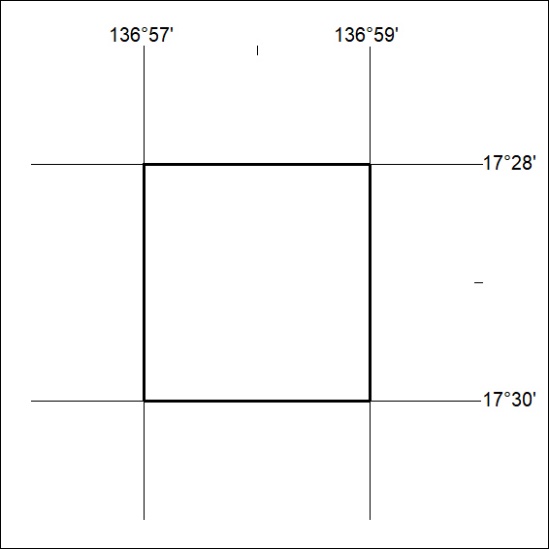 